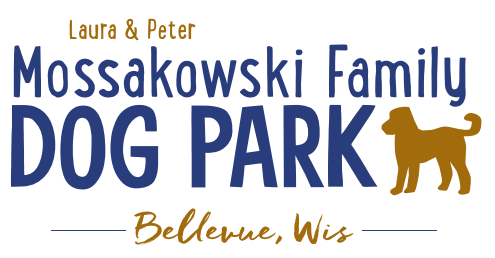 Laura and Peter Mossakowski Family Dog Park, LTD Committee MeetingDate & Location: February 13, 2019 @ 9:15am at Laura Mossakowski LLC (2555 Continental Dr.; Green Bay, 54311)Meeting Began: In attendance: Secretary Report:   Approval of January minutes: Treasurers Report:Current Balance: $___________ ($_____________ total with Village Account)Village Account Update:Village Known outstanding bills include: Outstanding Bills: Incoming Donations: Community Fundraising:  Grant Writing – Updates 	Intern (Ketti) UWGB Student Started, getting started with Grant Research and picking up where others left off	Jennie to do Packers Grant – available to start in 20192019 Fundraising Events (Running Topic): Date for K9 Karnival is May 11, 2019 – Jennie helping as Coordinator	Discuss 2019 Plan and begin solidifying roles for 2019 K9 KarnivalSpring Poochies and Pints June 13th, 2019 – Allouez has January meeting set for planning furtherFall Poochies and Pints – date TBD in SeptemberLincoln Drive for Dogs Event in fall?? – Ken Miller Bellevue Resident that is on the planning committee for the Prince of Peace Car Show 	Event would need to be planned out with more details secured before approval Old Business:Construction & Maintenance Updates:Looking to get bids prepared and accepted for getting out in FebruaryPermits needed for running water/sewer under roadCoordinating with Owen for building dog house structure for pump housingPhase II+ Planning (running topic) – need a closer idea / update estimates for items for future planning to help decide what will actually be in Phase II but initial thoughts include: 	*Water Bubbler with human and dog faucet/washer – cost of running water needed Est: $40-50,000 (based on where hook-up allows)	Proposed site and looking to get bids	Permits being sought 	Pump housing also to include small amount of storage for items like waste bagsWater station looking to be set in a manner that will allow further parking expansion and be a “fun dog bone shape” to tie into the park – donations being sought for partnering with it or multiple donors being sought for it – bench to potentially have option for sponsorship recognitionDonation for the station for 2019 for the concrete and labor for installation of the water fountain – currently have the funds in place to start but still looking for possible naming rights and final donationsFunds secured for project to be started in 2019 but additional donations still being looked forRestrooms will ultimately have two stalls in women’s with 2 sinks and one stall and one urinal in men’s with 2 sinks and there will need to be a utility sinkTrail-head Building and AreaEst: $300,000Bridge cost Est: $300,000Entrance Structures and Picnic Shelter in ParkEst: $40,000Kayak LaunchEst: $8,000 – may have some options for grants2021 DNR Grants may have options here	Additional Parking & Lighting Option
	Est: $25-30,000	Further Shade Structures –  for further options in small dog area	Multi-use Trails to get to particular areas (kayak launch, bridge, etc.)	Other – based on available funding, estimates, and available grants	Options for some shade structures for entrance areas to be built from Costco, etc. – continue to seek Eagle 	Scout Projects*Items to focus on for 2019Next Meeting Dates: ________________ @ 9:15am at Laura Mossakowski LLC (2555 Continental Dr.; Green Bay, 54311) New Business: Look to set up a discussion with the Village of Allouez to discuss making sure we understand their long range plan for being able to connect the Dog Park with their parks systemMeeting Adjourned: 